Cuma Hutbesi, 11.04.2014Veda Hutbesiيَا أَيُّهَا النَّبِيُّ إِنَّا أَرْسَلْنَاكَ شَاهِدًا وَمُبَشِّرًا وَنَذِيرًا وَدَاعِيًا إِلَى اللَّهِ بِإِذْنِهِ وَسِرَاجًا مُّنِيرًاMuhterem Müslümanlar, aziz kardeşlerim!Bugünkü hutbemizde, alemlere rahmet olarak gönderilen Efendimiz Hz Muhammed (s.a.v.) tarafından Hicrî 9, Miladî 631 yılında Arafat’ta 120.000’i aşkın sahabeye irâd buyrulan veda hutbesini özetle takdim edeceğiz. Muhterem Müslümanlar! Efendimiz o hutbelerinde şöyle buyurmuşlardır:Ey İnsanlar!Hamd Allah’a mahsustur. O’na hamd eder, O’ndan bağışlanmak diler ve O’na tövbe ederiz. Nefislerimizin şerlerinden ve amellerimizin günahlarından Allah’a sığınırız. Allah’ın doğru yola ilettiğini saptıracak, saptırdığını da doğru yola iletecek yoktur.Şehâdet ederim ki: Allah’tan başka ilah yoktur. O birdir. O’nun eşi ve ortağı yoktur. Yine Şehâdet ederim ki: Muhammed (s.a.v.) O’nun kulu ve Resûlüdür.Ey Allah’ın kulları!Ben size Allah’tan korkmanızı tavsiye ve O’na itaate sizi teşvik ederim… Rabbinize kulluk ediniz: Beş vakit namazınızı kılınız! Ramazan ayında orucunuzu tutunuz! Beytullâh-ı Hacc ediniz! Zekâtınızı gönlünüzden koparak gönül hoşluğu ile veriniz! (Böylece) Yüce Râb’bınızın cennetine girersiniz.Ey insanlar!“.. İşte kanlarınız ve mallarınız da Yüce Râb’bınıza kavuşuncaya kadar, bu gününüzde, bu ayınızda, bu beldenizde olduğu gibi, bir birinize haram ve dokunulmazdır!”“.. Sizler muhakkak Râb’bınıza kavuşacaksınız. Amellerinizden işlediklerinizden sorguya çekileceksiniz!” “… İyi biliniz ki: Üç şey Mü’min ve Müslümanların kalplerine kin ve kıskançlık sokmaz.- Allah’a ihlâslı olarak amel etmek.- Emir sahiplerine nasîhatte bulunmak.- İmân ve sâlîh amelde olmak.”“.. İyi biliniz ki: Cahiliyet devrine ait her şey, ayaklarımın altına konulmuş, hükümsüz sayılmıştır.”“… Cahiliyet devrindeki olan bütün faizler de kaldırılmış, hükümsüz sayılmıştır.” “.. Şimdi ey insanlar!Şeytan muhakkak ki: Şu toprağınızdan kendisine tapılmaktan temelli olarak ümidini kesmiştir. Fakat siz bunun dışındaki ufak tefek işlerinizde ona itaat edecek olursanız bu onu hoşlandıracaktır. Dininiz üzerinde ondan sakınınız!”“.. Ey insanlar!Kadınlar hakkında Allah c.c.’den korkunuz! Çünkü siz onları ancak Allah c.c.’nin emaneti olarak aldınız ve kendileri ile evlenmeyi de, Allah’ın kelimesi, emir ve müsaadesi ile helal edindiniz.”“.. Ey insanlar!Şüphe yok ki: Sizin kadınlarınız üzerinde hakkınız vardır. Onların da sizin üzerinde hakları vardır.”“… Kadınlar hakkında hayırlı olmanızı size tavsiye ederim. Çünkü onlar yanınızda zayıftırlar. Emanettirler.”“.. Ey insanlar!Size tebliğ etmiş olduğum sözlerimi aklınızda iyice tutunuz! Ben size öyle bir şey bıraktım ki: Ona sımsıkı sarılırsanız hiçbir zaman sapmazsınız. O;- Allah c.c.’ün kitabıdır.- Allah c.c.’ün Peygamberinin sünnetidir“.. Ey insanlar!Râbbiniz bir, babanız birdir. Hepiniz, Adem a.s.’ın soyundansınız. Adem a.s.’da topraktandır. Allah c.c. indinde en şerefliniz, en muttaki olanınız, Allah’ın emirlerini en çok yerine getiren, yasaklarından da, en çok sakınanınızdır. Arab’ın Arap olmayana üstünlüğü ancak takva iledir.” “.. Ey insanlar!Size azası eksik bir köle de amir tayin edilecek olsa; sizi, Allah’ın Kitabı ile idare ettiği zaman onu dinleyiniz ve kendisine itaat ediniz.Size ben sorulacağım. Peygamberlik vazifemi ifa ettim mi? diye sordu.Ashâp: ‘Peygamberlik vazifemi ifa ettin bize tebliğ ettin’ dediler.Bunun üzerine şahadet parmağını havaya kaldırdı. “Allah’ım şahit ol! Allah’ım şahit ol! Allah’ım şahit ol!”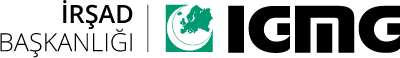 Sermon du Vendredi, 11/04/2014Le Sermon D’adieuيَا أَيُّهَا النَّبِيُّ إِنَّا أَرْسَلْنَاكَ شَاهِدًا وَمُبَشِّرًا وَنَذِيرًا وَدَاعِيًا إِلَى اللَّهِ بِإِذْنِهِ وَسِرَاجًا مُّنِيرًاChers Frères !	Dans notre sermon d’aujourd’hui, nous allons vous faire part d’un résumé du sermon d’adieu, réalisé par notre prophète Muhammed -SAS- l’an 9 de l’hégire, c’est-à-dire l’an 631 du calendrier grégorien à Arafat, devant plus de 120.000 compagnons.Chers Musulmans !Le prophète –sas- s’est exclamé ainsi :Ô gens !Louange à Allah –Le Très Haut-, nous Le glorifions et nous Lui demandons Son pardon. Nous cherchons refuge auprès d’Allah contre notre âme bestiale et les péchés de nos actions. Celui qu’Allah guide, personne ne peut l’égarer et celui qu’Allah égare, personne ne peut le guider. Je témoigne qu’il n’y a pas d’autre divinité qu’Allah –Azze we Djelle-, Il est unique et n’a point d’associé et je témoigne que Muhammed -SAS- est Son serviteur et Son messager.Ô serviteurs d’Allah !Je vous conseille de craindre Allah et vous encourage à Lui obéir. Adorez Allah, faites vos cinq prières quotidiennes, jeûnez pendant le mois du Ramadan, et donnez l’Aumône avec gaieté de coeur. Accomplissez le Pèlerinage si vous en avez les moyens. Ainsi vous entrerez dans le paradis de votre Seigneur. Ô peuple !  Tout comme ce mois, ce jour et cette cité sont sacrés, la vie et les biens de chaque être humain sont également sacrés.Vous allez sans doute vous présenter un jour devant Allah et vous répondrez de vos actes !Sachez bien qu'il y a 3 choses qui empêchent la haine et la jalousie de pénétrer dans le cœur des croyants :- Accomplir les actes avec sincérité envers Allah- Donner des bons conseils aux dirigeants- Être sincère et avoir la foi.Sachez que toutes choses appartenant à la période de l'ignorance, sont mises sous mes pieds et considérées comme invalides.Tous les intérêts de la période de l'ignorance sont levés et son considérés comme nuls. Ô peuple !Satan a perdu tout espoir de pouvoir vous amener à commettre les grands péchés sur cette terre. Cependant, ne lui faites pas plaisir lors de vos actes quelconques en le suivant dans les péchés mineurs. Méfiez-vous de lui pour le salut de votre religion ! Ô peuple ! Craignez Allah à propos des femmes ! Souvenez-vous que c’est par la permission d’Allah que vous les avez prises pour épouses et que c’est Allah qui vous les a confiées.Ô peuple !  Il est vrai que vous avez certains droits sur vos femmes, mais elles aussi ont des droits sur vous.Concernant les femmes, je vous conseille de bien les traiter et d’être bon envers elles. Car elles vous ont été confiées, et elles sont faibles et fragiles par rapport à vous.Ô hommes ! Retenez bien ce que je vous transmets. Je laisse derrière moi une telle chose que si vous vous y conformez, vous ne vous égarerez pas. Ceci est :-Le Livre d’Allah.-Et la sounna du Messager d’Allah.Ô hommes ! Vous avez le même Dieu, le même père, vous êtes tous de la descendance d’Adam. Et Adam est fait de terre. Aucune personne n’est supérieure à une autre, si ce n’est en piété et en bonnes actions. Ainsi, l’Arabe n’est pas supérieur à celui qui n’est pas Arabe.Ô Musulmans !Même s’il s’agit d’un esclave auquel il manque un organe, écoutez et obéissez à celui qui a été nommé pour vous diriger tant qu’il le fait en se conformant au Livre d’Allah.Vous serez interrogés à mon sujet, que direz-vous alors ? Et la foule de répondre : « Nous certifions que tu nous as communiqué ton message, que tu as accompli ta mission et que tu nous as prodigué tes conseils. » Le Prophète –SAS- leva l’index vers le ciel en déclarant à trois reprises : « Ô Mon Dieu, sois en témoin ! »